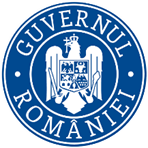 MINISTERUL FINANȚELOR	Nr. 391503/17.06.2024MINISTERUL FINANȚELORANUNȚĂ DECLANȘAREA PROCEDURII DE TRANSFER ÎN INTERESUL SERVICIULUI PENTRU UN POST AFERENT UNEI FUNCŢII PUBLICE DE EXECUŢIEANUNŢ din data de 17 iunie 2024privind declanșarea procedurii de transfer în interesul serviciului,pentru ocuparea unui post aferent unei funcţii publice de execuţie din cadrul Ministerului FinanțelorMinisterul Finanțelor, în temeiul prevederilor art. 502 alin. (1) lit. c) și art. 506 alin. (1) lit. a), alin. (2), (3), (5), (6), (8¹) și (9) din Ordonanța de urgență a Guvernului nr. 57/2019 privind Codul administrativ, cu modificările și completările ulterioare, anunță declanșarea procedurii de transfer în interesul serviciului, pentru ocuparea unui post aferent unei funcţii publice de execuţie vacante de expert clasa I grad profesional superior la Centrul național pentru informații financiare, Direcția dezvoltare sisteme informatice, Serviciul aplicații asistare contribuabili și teledeclarare – Compartimentul programare în limbaje orientate obiect, în conformitate cu procedura de sistem PS-33 „Modificarea prin transfer a raporturilor de serviciu/muncă ale angajaților, la nivelul aparatului propriu al Ministerului Finanțelor”.DOCUMENTE NECESARE ȘI DATĂ LIMITĂPersoanele interesate sunt invitate să depună la sediul Ministerului Finanțelor, prin registratură, în termen de 8 zile lucrătoare de la data afişării anunţului, următoarele documente:solicitarea accesului la procesul de selecție pentru transferul în interesul serviciului, conform modelului atașat;curriculum vitae, modelul comun europeancopia actului de identitate;copii ale diplomelor de studii, certificatelor şi altor documente care atestă efectuarea unor specializări şi perfecţionări, necesare în vederea verificării îndeplinirii condițiilor din fişa postului;copia carnetului de muncă şi a adeverinţei eliberate de angajator, după caz, pentru perioada lucrată, care să ateste vechimea în specialitatea studiilor solicitate pentru ocuparea funcţiei publice, precum și funcția publică în care este numit; adeverința medicală, care să ateste starea de sănătate corespunzătoare funcţiei publice solicitate; acordul privind prelucrarea datelor cu caracter personal, conform modelului atașat.Copiile de pe actele de mai sus, se prezintă în copii legalizate sau însoţite de documentele originale, care se certifică pentru conformitatea cu originalul de către secretarul comisiei.Procedura de selecție în cazul transferului în interesul serviciului cuprinde următoarele etape succesive:selecția persoanelor care îndeplinesc condițiile în vederea ocupării posturilor vacante prin transfer;proba interviu. Proba interviu va putea fi susținută doar de solicitanții declarați admiși la etapa selecției.TERMENUL LIMITĂ DE DEPUNERE A DOCUMENTELOR MENȚIONATE: 27 iunie 2024, ora 1700Ulterior verificării dosarului/dosarelor de înscriere la procedura de transfer şi afişării rezultatului selecției, va fi organizată proba interviu în data de 17 iulie 2024, ora 1100, la sediul Ministerului Finanțelor din str. Col. Poenaru Bordea 3-5, Sector 4 București. CONDIȚII pentru ocuparea, prin transfer în interesul serviciului, a funcției publice vacante de expert clasa I grad profesional superior la Centrul național pentru informații financiare, Direcția dezvoltare sisteme informatice, Serviciul aplicații asistare contribuabili și teledeclarare – Compartimentul programare în limbaje orientate obiect:studii universitare de licență absolvite cu diplomă de licenţă sau echivalentă în domeniul matematică, informatică, științe inginerești sau, sau în domeniul științelor economice;competențe digitale: nivel utilizator avansat – competența specifică de a utiliza aplicații tip Office (editare text, calcul tabelar, prezentări);alte competențe specifice: dezvoltare și administrare aplicații informatice, competența specifică de a dezvolta, actualiza și administra aplicații informatice.minimum 7 ani vechime în specialitatea studiilor necesare exercitării funcției publice.Verificarea competențelor digitale și specifice se face prin documente.Fișa postului de expert clasa I grad profesional superior la superior la Centrul național pentru informații financiare, Direcția dezvoltare sisteme informatice, Serviciul aplicații asistare contribuabili și teledeclarare – Compartimentul programare în limbaje orientate obiect este anexă la prezentul anunț. Bibliografia pentru funcția publică de execuție vacantă de expert clasa I grad profesional superior - ID 433253Informații suplimentare se pot obține la secretarul comisiei, dl. Nicolae Rogoz, expert clasa I grad profesional superior, telefon 021/2262181.Subsemnatul/a .........................., având funcția de .............................. în cadrul ......................................., solicit accesul la procesul de selecție pentru transferul în interesul serviciului la Ministerul Finanțelor, Direcția (generală)/Serviciul ....................... în funcția publică/contractuală de conducere/execuție de ....................................		Anexez următoarele documente:curriculum vitae, modelul comun european;copia actului de identitate;copii ale diplomelor de studii, certificatelor și a altor documente care atestă efectuarea unor specializări și perfecționări, necesare în vederea verificării îndeplinirii condițiilor din fișa postului;copia carnetului de muncă și a adeverinței eliberate de angajator, după caz, pentru perioada lucrată, care să ateste vechimea în specialitatea studiilor solicitate pentru ocuparea funcției, precum și funcția publică/contractuală în care este numit/angajat;adeverința medicală, care să ateste starea de sănătate corespunzătoare funcției/postului solicitat.             Semnătura,							                                                         Data        ..........................                                                                                                                                                                                       ................................ Acord privind prelucrarea datelor cu caracter personal		Subsemnatul/a ..........................................................., domiciliat/ă în ................................................................................, cu adresa de e-mail .................................................., sunt de acord ca datele mele cu caracter personal să fie prelucrate de Ministerul Finanțelor, în scopul derulării procedurii de transfer în interesul serviciului, pentru organizarea căreia a fost publicat anunțul din data de ..........................și pentru care am calitatea de aplicant, cu respectarea prevederilor Regulamentului (UE) 2016/679 privind protecția persoanelor fizice în ceea ce privește prelucrarea datelor cu caracter personal și privind libera circulație a acestor date.Nr. crtBibliografie – Compartimentul programare in limbaje orientate obiectTematică1Sisteme de gestiune a bazelor de date relaţionale: Oracle. Limbajul SQL, PL/SQL.Concepte fundamentale, Proiectarea bazelor de date relationale,Proiectarea bazelor de date orientate obiect, Proiectarea bazelor de date relationale orientate obiect, Proiectarea bazelor de date distribuite, Procesarea interogarilor, Concurenta in baza de date. Instructiuni pentru manipularea datelor intr o baza de date. Noțiuni generale, operatori, expresii, proceduri, functii, triggeri, pachete2Java – concepte de programare orientată pe obiectconcepte de programare orientată pe obiectJava(Java 2 Enterprise Edition – J2EE, framework-ul MVC pentru aplicatii si servicii web, framework de persistenta a datelor : JDBC, JPA), JavaScript